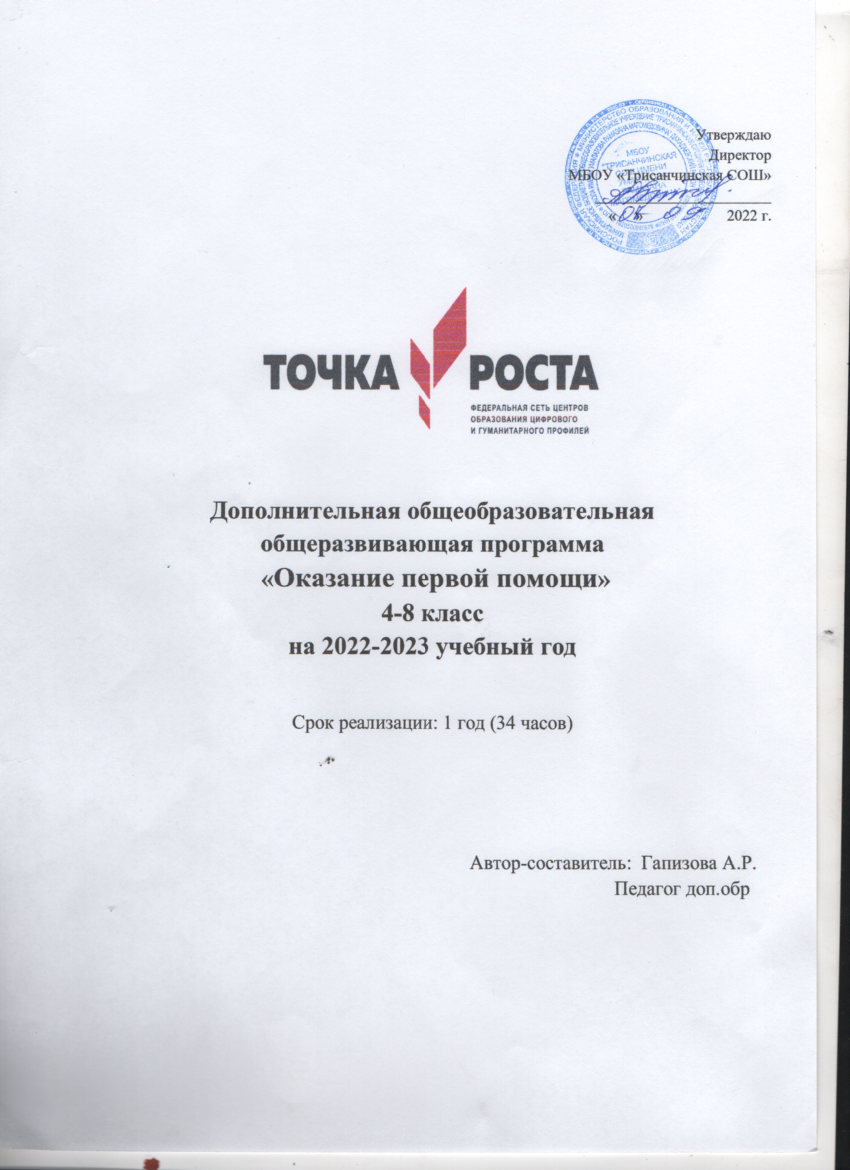 Пояснительная запискаПервая Помощь – это комплекс срочных простейших мероприятий по спасению жизни человека. Цель ее – устранить явления, угрожающие жизни, а также предупредить дальнейшие повреждения и возможные осложнения.	Согласно ст. 31 ФЗ ПФ от 21.11.2011 №323 «Об основах охраны здоровья граждан» каждый человек в России вправе оказать первую помощь пострадавшему в случае экстренной ситуации при наличии у него специальной подготовки и (или) навыков. Кроме того, статьи «Крайняя необходимость» Уголовного, Административного и Гражданского кодексов защищают человека, оказавшего первую помощь, даже если пострадавший умер или ему в процессе оказания первой помощи был нанесен неумышленный вред.	В соответствии с Приказом Минздравсоцразвития от 4 мая 2012 г. №477н «Об утверждении перечня состояний, при которых оказывается первая помощь, и перечня мероприятий по оказанию «первой помощи» существует всего 8 неотложных состояний и 11 мероприятий по спасению жизни, освоить которые может любой человек.	Данный курс знакомит с ними, а также содержит всю необходимую информацию о том, как действовать при несчастном случае.Целями изучения дисциплины «Первая помощь» являются: овладение теоретическими основами оказания первой помощи при наиболее распространенных  ситуациях,  приобретение умений и практических навыков по оказанию первой помощи пострадавшим при чрезвычайных ситуациях, в дорожно-транспортных происшествиях, криминогенных ситуациях, несчастных случаях, воспитать чувство ответственности за жизнь и здоровье свое и пострадавших, и за своевременное и правильное оказание первой помощи населению.Требования к уровню освоения содержания дисциплины «Первая медицинская помощь»Иметь представление – об универсальном алгоритме оказания первой помощи.Четко знать, какие действия необходимы при оказании при оказании первой помощи пострадавшим.Уметь – осуществлять своевременно и в полном объеме первую помощь в экстремальных ситуациях.Владеть приемами оказания экстренной допсихологической помощи.Данный курс рассчитан на __ час.Личностные, метапредметные, предметные результаты освоения курсаЛичностные результаты:– Развитие личностных, в том числе духовных и физических качеств, обеспечивающих защищенность жизненно важных интересов личности от внешних и внутренних угроз.– формирование потребности соблюдать нормы здорового образа жизни, осознанно выполнять правила безопасности жизнедеятельности.– воспитание ответственного отношения к жизни, понимания ценности человеческой жизни.Метапредметные результаты:– овладение умениями формулировать личные понятия о безопасности, анализировать причины возникновения опасных и чрезвычайных ситуаций, выявлять причинно-следственные связи опасных ситуаций и их влияние на безопасность жизнедеятельность человека.– овладение обучающимися навыками самостоятельно определять цели и задачи по оказанию первой помощи в опасной и чрезвычайной ситуациях, выбирать средства реализации поставленных целей, оценивать результаты своей деятельности в обеспечении личной безопасности.– формирование умения воспринимать и перерабатывать информацию, генерировать идеи, моделировать индивидуальные подходы к обеспечению личной безопасности в повседневной жизни и в экстренных ситуациях.– формирование умений взаимодействия с окружающими, выполнять различные социальные роли во время экстренной ситуации.– формирование духовно-нравственых качеств обучающихся для снижения опасности быть вовлеченным в экстремистскую и террористическую деятельность.Предметные результаты:– формирование убеждения в необходимости безопасного и здорового образа жизни.– формирование антитеррористической личностной позиции.– знание основных опасных и чрезвычайных ситуаций природного, техногенного и социального характера, включая экстремизм, терроризм и их последствия для личности, общества и государства.– знание и умение оказания первой помощи в экстренных ситуациях.– умение применять полученные теоретические знания на практике –принимать обоснованные решения и вырабатывать план действий в конкретной опасной ситуации с учетом реально складывающейся обстановки и индивидуальных возможностей.Содержание курса№ темыРазделТема занятияКоличество часов (раздел)Количество часов (тема)1Первоочередные действия при оказании первой помощи больным и пострадавшим2Проведение сердечно-легочной реанимации2.1Правила определения наличия сознания и самостоятельного дыхания2.2Правила надавливаний на грудную клетку2.3Последовательность проведения искусственного дыхания2.4Удаление инородного предмета из дыхательных путей приемом Геймлиха2.5Зачет по теме «Проведение СЛР»3Алгоритмы оказания первой помощи пострадавшим при травматических повреждениях и неотложных состояниях3.1Первая помощь при наружном кровотечении3.2Алгоритм подробного осмотра пострадавшего3.3Первая помощь при травме головы3.4Первая помощь при травмах глаз и век3.5Первая помощь при носовом кровотечении3.6Первая помощь при травме шеи3.7Первая помощь при ранении грудной клетки3.8Первая помощь при ранении живота3.9Первая помощь при травмах конечностей3.10Правила иммобилизации (обездвиживания)3.11Зачет по теме «Алгоритмы оказания первой помощи пострадавшим при травматических повреждениях и неотложных состояниях»4Алгоритмы оказания первой помощи при неотложных состояниях4.1Первая помощь при термических ожогах4.2Первая помощь при тепловом (солнечном) ударе4.3Первая помощь при отморожениях4.4Первая помощь при переохлаждении4.5Первая помощь при отравлениях4.6Первая помощь при поступлении токсического вещества через рот4.7Первая помощь при поступлении токсического вещества через дыхательные пути4.8Первая помощь при поражении электрическим током4.9Первая помощь при укусах ядовитых змей4.10Первая помощь при обмороке4.11Первая помощь при сердечном приступе4.12Зачет по теме «Алгоритмы оказания первой помощи при неотложных состояниях»5Придание пострадавшему оптимального положения тела5.1Зачет по теме «Придание пострадавшему оптимального положения тела»6Извлечение пострадавшего из автомобиля или труднодоступного места6.1Зачет по теме «Извлечение пострадавшего из автомобиля или труднодоступного места»7Способы транспортировки пострадавших7.1Общие правила7.2Способы переноса пострадавших из места поражения7.2.1Перенос пострадавшего на носилках (щите)7.2.2Перенос пострадавшего с использованием подручных средств7.3Зачет по теме «Способы транспортировки пострадавших»8Состав аптечек первой помощи8.1Состав аптечки первой помощи (автомобильной)8.2Состав аптечки первой помощи работникам9Экстренная допсихологическая помощь9.1Истероидная реакция9.2Агрессивная реакция9.3Апатия9.4Страх9.5Тревога9.6Слезы9.7Зачет по теме «Экстренная допсихологическая помощь»